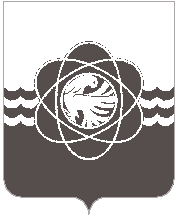 П О С Т А Н О В Л Е Н И Еот __06.04.2023_____№__342_О внесении изменений в постановление Администрации муниципального образования «город Десногорск» Смоленской области от 09.03.2016 № 204 «Об утверждении состава оргкомитета по подготовке городского пляжа к купальному сезону на территории муниципального образования «город Десногорск» Смоленской области»В связи с кадровыми изменениямиАдминистрация муниципального образования «город Десногорск» Смоленской области постановляет:1. Внести в постановление Администрации муниципального образования «город Десногорск» Смоленской области от 09.03.2016 № 204 «Об                   утверждении состава оргкомитета по подготовке городского пляжа к купальному сезону на территории муниципального образования «город Десногорск» Смоленской области» (в ред. от 25.05.2016 № 524, от 31.03.2017 № 286, от 30.03.2018 № 290, от 20.03.2019 № 293, от 08.05.2020 № 377, от 06.04.2021          № 302, от 21.03.2022 № 148, от 27.04.2022 № 294) в приложение «Состав оргкомитета по подготовке городского пляжа к купальному сезону на территории муниципального образования «город Десногорск» Смоленской области» (далее – состав оргкомитета)  следующие изменения:1.1. Вывести из состава оргкомитета Сумина Дмитрия Петровича.1.2. Ввести в состав оргкомитета Хазова Сергея Андреевича – Начальника Управления по делам ГО и ЧС – заместитель председателя оргкомитета.2. Отделу информационных технологий и связи с общественностью     (Е.М. Хасько) разместить настоящее постановление на официальном сайте Администрации муниципального образования «город Десногорск»                    Смоленской области в сети Интернет.3. Контроль исполнения настоящего постановления возложить на начальника Муниципального бюджетного учреждения «Управление по делам гражданской обороны и чрезвычайным ситуациям» муниципального образования «город Десногорск» Смоленской области С.А. Хазова.Глава муниципального образования«город Десногорск» Смоленской области                     	       	    А.А. Новиков